      Azərbaycan Respublikasının                                                 Permanent Mission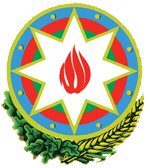            Cenevrədəki BMT Bölməsi                                          of the Republic of Azerbaijanvə digər beynəlxalq təşkilatlar yanında                                    to the UN Office and other               Daimi Nümayəndəliyi                                        International Organizations in Geneva       _______________________________________________________________________________  237 Route des Fayards, CH-1290 Versoix, Switzerland  Tel: +41 (22) 9011815   Fax: +41 (22) 9011844  E-mail: geneva@mission.mfa.gov.az  Web: www.geneva.mfa.gov.az		             		 Check against delivery35th session of the UPR Working GroupUPR of GuineaStatementdelivered by Marziyya Vakilova-Mardaliyeva, Second secretary of the Permanent Mission of the Republic of Azerbaijan to the UN Office and other International Organizations in Geneva21 January 2020Madame Vice-President, Azerbaijan welcomes the delegation of the Republic of Guinea to the third cycle of the UPR. Azerbaijan commends Guinea for its constructive engagement in the UPR process and thanks this delegation for the comprehensive presentation of its national report.We positively note that Guinea has removed the death penalty from the Criminal Code of 2016 and the Code of Military Justice of 2017. In this regard, we recommend Guinea to ratify the Second Optional Protocol to the International Covenant on Civil and Political Rights, aiming at the abolition of the death penalty.We also welcome the efforts by the Government of Guinea aimed at reducing poverty through adoption of various projects and programmes in this field. We recommend Guinea to continue implementing these measures and ensuring that these programmes are implemented effectively. In conclusion we wish the delegation of Guinea a very successful review.Thank you, Madame Vice-President.